“DOÑA BEATRIZ VERDEJO 2018”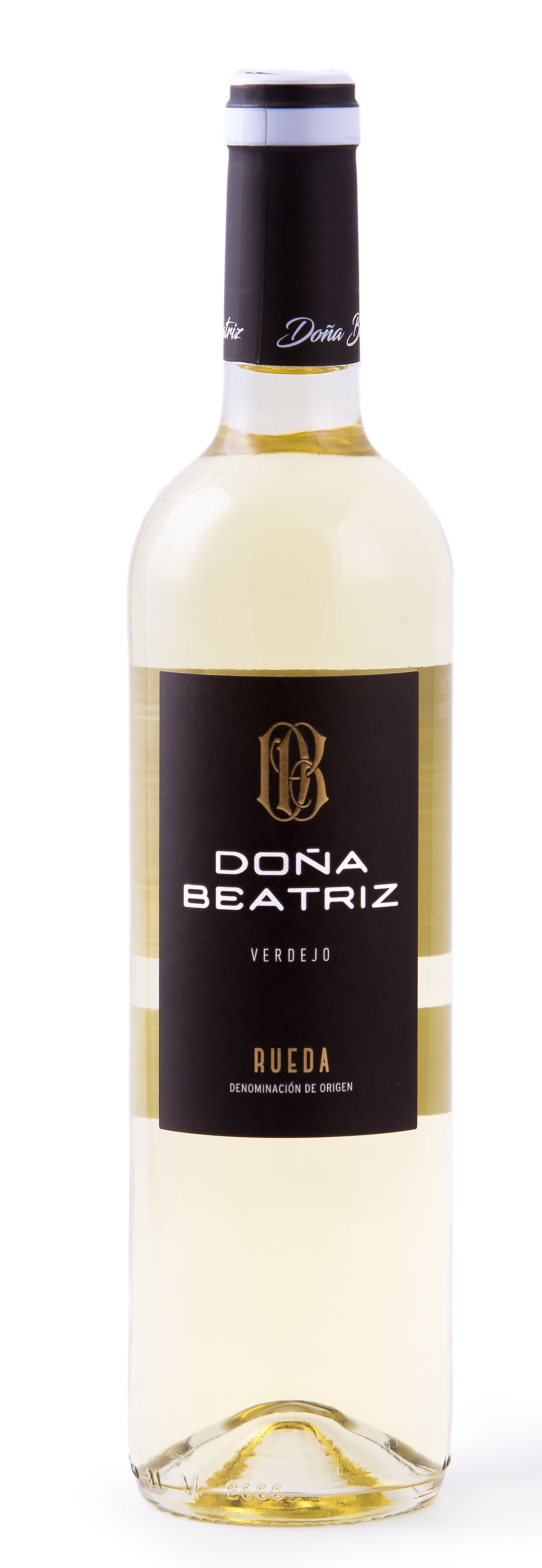 